   Study Guide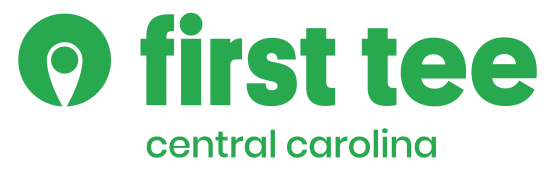 Eagle LevelQuestions 1.  T  /  F	You are allowed to stand outside of the tee markers, so long as the ball is teed up between the markers.2.  T /   F	You may repair ball marks and spike marks on the putting green on the line of the play. 3.  T  /  F	ALR stands for Ask, Listen and React4.  T  /  F	Drinking soda and coffee will help you perform well on tests and on the golf 5. Write an example of an open ended question and state WHY it is important to use open ended questions when forming a Go To Team?     Any question that you cannot answer with a ‘yes’ or ‘no’ response.  Ex:  “Tell me about your experience with math classes in high school and college.” Requires a longer answer than, “Do you like math?”The open ended question allows for the listener to gain more info to determine if that person should go on their Go to Team.   I LIKE math, but if you asked an open ended question, you would know I got all C’s, so I would NOT be a good Go to Team member for your math issues.6. What does CARE stand for?  Communicate your thoughts or feelings, Actively Listen, Review all options, End with a Win-Win7. When selecting someone to be on your Go To Team, you should select a team member who:Is from a similar back ground as you.Is older than you.Has some proven expertise in the area in which you need help.All of the above8. When you are dropping a ball, you must …drop the ball in the relief arealet go of the ball at knee heightdrop the ball yourselfall of the above9. What does STAR stand for? Stop, Think, Anticipate, and Respond.10. Which approach to resolving conflict is most likely to result in benefits for both sides?CooperativePassiveAggressiveAll of the above